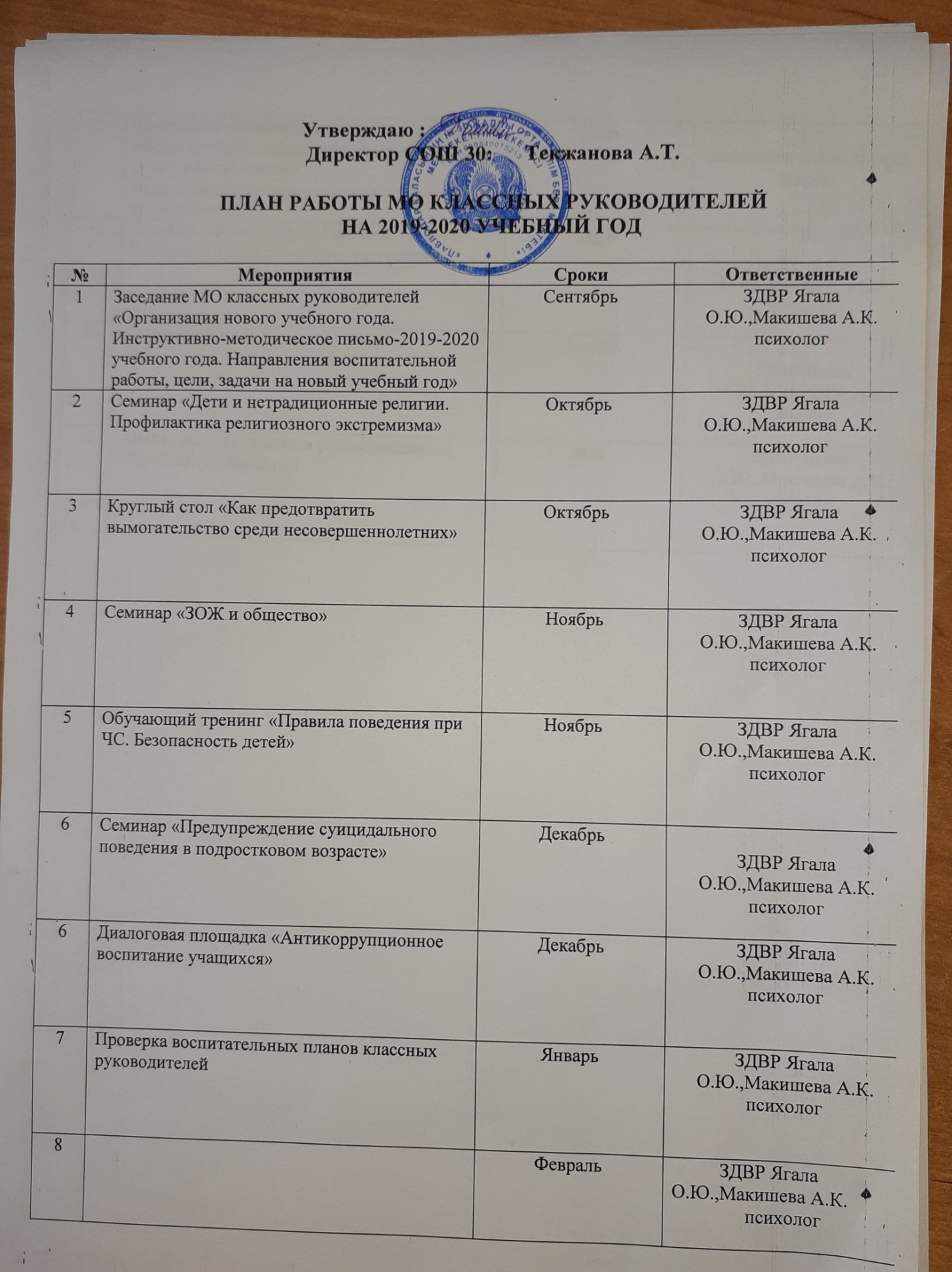 9Консультирование классных руководителей «Формирование отношений доверия между трудновоспитуемыми подростками и их сверстниками в классном коллективе »Мартпсихологическая служба школы10Семинар «Дети и нетрадиционные религии. Профилактика религиозного экстремизма»Март ЗДВР Ягала О.Ю.,Макишева А.К.психолог11Семинар «Работа с детьми с ОВЗ»АпрельЗДВР Ягала О.Ю.,Макишева А.К.психолог12Анализ работы классных руководителей за 2019-2020 учебный годМай ЗДВР Ягала О.Ю.,Макишева А.К.психолог